Управление  Пенсионного фонда РФ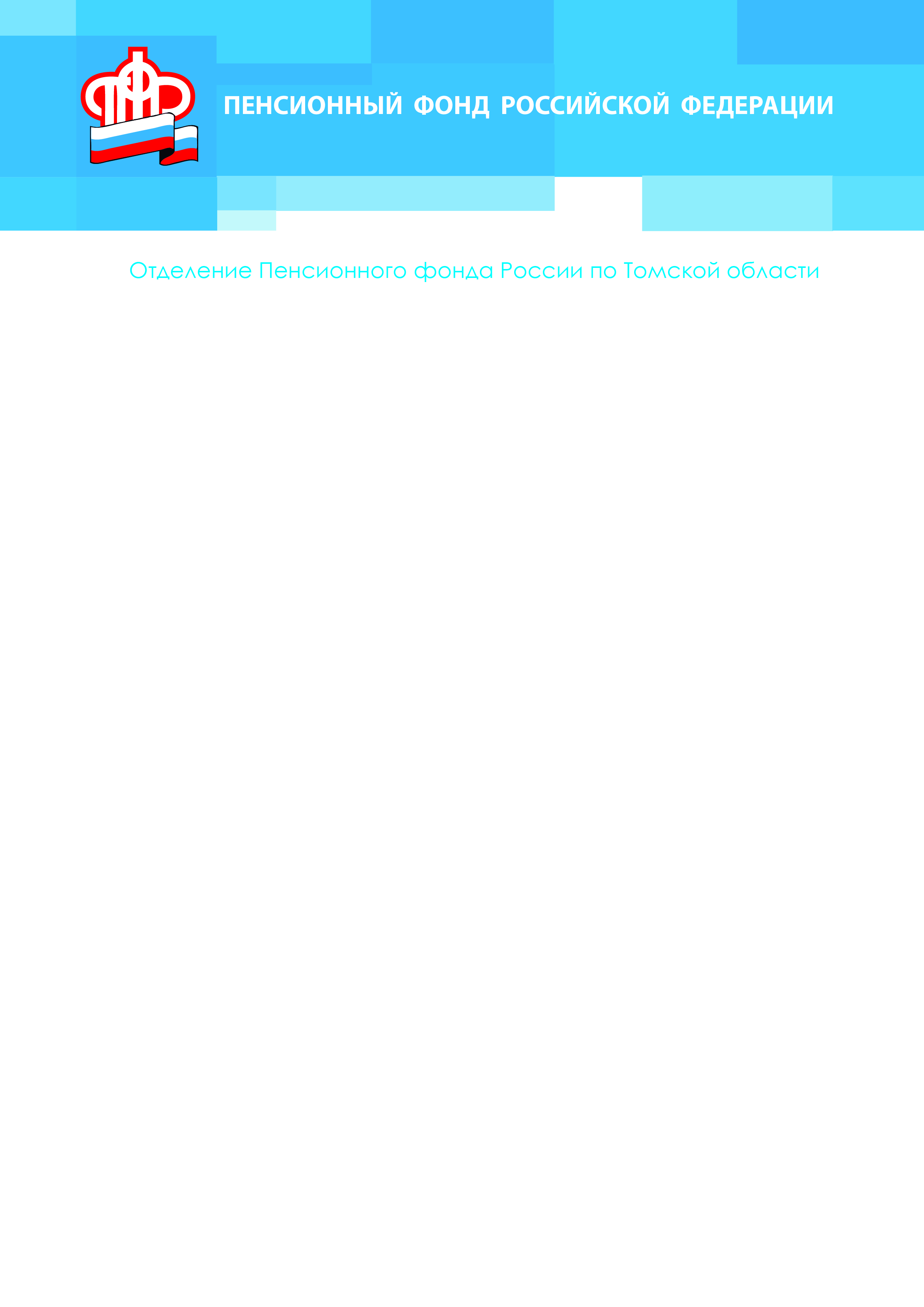 в Асиновском районе Томской области (межрайонное)Как оформить пенсию через работодателя16.02.2021 Оформление пенсии через работодателя возможно в том случае, если организация, в которой трудоустроен гражданин, обменивается с Пенсионным фондом России (ПФР) документами по электронным каналам связи. При наличии письменного согласия будущего пенсионера кадровая служба предприятия заблаговременно направляет по защищенным каналам связи в ПФР документы, необходимые для назначения пенсии.Предварительно гражданину необходимо ознакомиться с выпиской из индивидуального лицевого счета, в которой отражаются сведения о стаже, заработке, страховых взносах и пенсионных коэффициентах. Выписку из лицевого счёта можно получить дистанционно:- через портал госуслуг;- в личном кабинете на сайте ПФР;- через бесплатное мобильное приложение ПФР для смартфонов.Для входа в личный кабинет и мобильное приложение используется учётная запись и пароль для портала Госуслуг.В случае отсутствия каких-либо данных на лицевом счете, влияющих на процесс установления страховой пенсии, представляются те документы, которые есть в распоряжении страхователя или у работника, например, трудовая книжка, свидетельства о рождении детей, военный билет, информация о заработке за периоды до 1 января 2002 года. Недостающие сведения, в случае необходимости, специалисты пенсионного ведомства запросят самостоятельно, путем направления запросов в архивы и организации, где человек трудился ранее.После завершения заблаговременной работы с документами будущему пенсионеру, к моменту наступления права, лишь остается подать заявление о назначении пенсии, которое также направляется по электронным каналам связи с ПФР.           Справки по телефону: 8-800-600-04-17.      _________________________________УПФР в Асиновском районе  Томской области (межрайонное)Тел.: (38241) 2-12-19; E-mail: admin009@080.pfr.ru